БЕЗОПАСНОСТЬ  ДЕТЕЙ НА ВОДОЕМАХВода – опасная для людей стихия. Даже спокойная водная гладь, несмотря на кажущуюся безопасность, таит в себе угрозы. Причем неприятности обычно случаются не с теми детьми, которые не умеют плавать, поскольку они обычно не заходят в воду глубже, чем по пояс, а с тем, кто мнят себя отличными пловцами. Ребенок дошкольного и младшего школьного возраста всегда должен купаться под присмотром взрослых. Более взрослые дети подросткового возраста, если и идут сами к водоему, то должны плавать только в специально отведенных для этого местах с безопасным проверенным дном, при отсутствии глубоких ям, сильного течения, водоворотов или больших волн. Многие несчастные случаи происходят именно из-за купания в запрещенных местах. Достаточно взрослые дети уже должны знать не только правила поведения на воде и уметь плавать, но и обладать навыками поведения в критических ситуациях. Они должны понимать как себя вести, если судорогой свело ногу, уметь определить тонущего человека, оказать первую медицинскую помощь и т.д. ПРАВИЛА ДЛЯ РОДИТЕЛЕЙ ВО ВРЕМЯ ОТДЫХА С ДЕТЬМИ НА ВОДОЕМАХЧто нужно знать родителям про безопасность детей на воде: - купаться надо часа через полтора после еды; - если температура воды менее +16 °С, то купаться вообще не рекомендуется, так как от холода могут начаться судороги или может произойти потеря сознания; - при температуре воды от +17 до +19 °С и температуре воздуха около 25 °С, в воде не следует находиться более 10-15 минут; - плавать необходимо только в специально оборудованных для этого безопасных местах. Если вы решили поплавать, находясь в местах дикой природы, то выбирайте место с чистой водой, глубиной до 2-х метров, с ровным гравийным или песчаным дном и где течение воды слабое, то есть не превышает 0,5 м/с (для проверки бросьте в воду щепку или палочку). Всегда хорошо проверяйте дно и следите за купающимися детьми. Дети должны купаться у самого берега. Никогда не купайтесь в заболоченных местах; - если вы находитесь в нетрезвом состоянии, то не пускайте детей в воду, они, оставшись без присмотра, могут попасть в беду. ОСНОВНЫЕ ПРАВИЛА БЕЗОПАСНОСТИ ДЕТЕЙ НА ВОДЕПри купании в открытых водоемах следует соблюдать следующие правила:- запрещено заплывать за буйки, а если их нет, то слишком далеко от берега; - нельзя прыгать в воду в местах, где мелко или незнакомое дно; - нельзя прыгать в воду с лодок, причалов, мостов и других, не предназначенных для этого мест; - нельзя после перегрева на солнце или долгого бега резко прыгать в холодную воду, это может вызвать шок и потерю сознания или остановку сердца. Предварительно надо сполоснуться водой; - нельзя купаться в шторм и при сильных волнах; - не купайтесь в водоемах, берег которых обложен большими камнями или бетонными плитами, они покрываются мхом становятся скользкими и по ним опасно и трудно выбираться; - надувные матрасы и круги предназначены для плавания только вблизи берега; - нельзя играть в воде в игры, связанные с захватами соперника и удержанием его под водой, твой товарищ может захлебнуться и потерять сознание.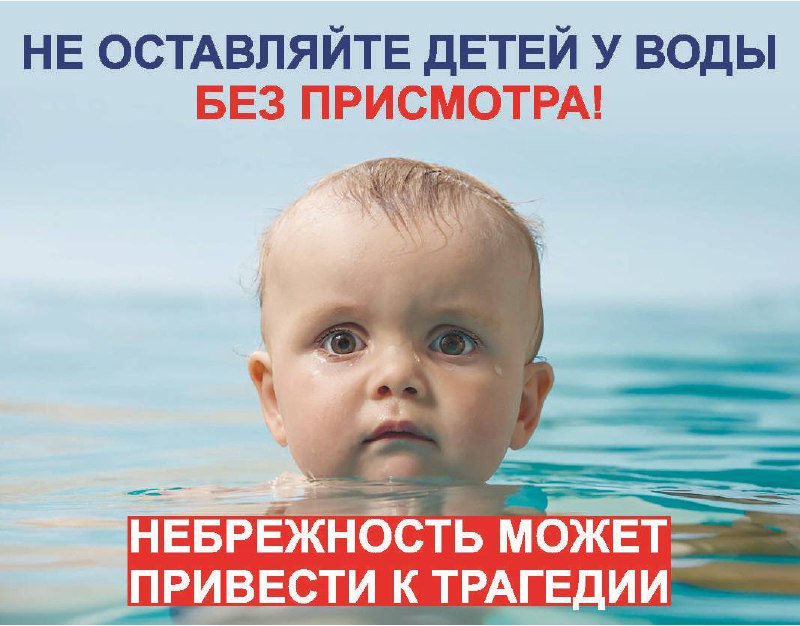 